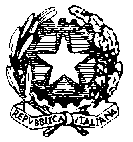 ISTITUTO COMPRENSIVO STATALE                                    Volturara Irpina- Montemarano- Castelvetere sul CaloreScuola dell’Infanzia – Scuola Primaria – Scuola Secondaria di 1^ Grado“Alessandro Di Meo”Via della Rimembranza – 83050 Volturara Irpina (Av)Telefono  0825/984062 – Fax 0825/1882532- Codice Meccanografico AVIC81000R – Codice fiscale 80013000643- e-mail : avic81000r@istruzione.it- PEC: avic81000r@pec.istruzione.itsito web : www.icvolturara.gov.itProt. n. 3100 fp                                                                   Volturara Irpina, 11/09/2015										Ai Docenti interessati	Al Personale ATA											Loro sediOggetto: Legge 104/92 –richiesta benefici.             Si comunica  che il personale titolare di legge 104/92, per poter usufruire dei benefici concessi dalla legge, deve presentare entro 5 gg. dalla presente comunicazione regolare richiesta e  relativa documentazione.            	Per eventuali informazioni le SS.LL. potranno rivolgersi al personale della segreteria scolastica.									 F.TO Il Dirigente Scolastico    									   Dott.ssa Emilia Di Blasi(Firma autografa sostituita a mezzo stampa ai          sensi dell’art.3, c.2 D.L.vo 39/1993)